PRÉSENCE DES SOCIÉTAIRES (toutes catégories de membres – Maximum 5 pouvoirs par sociétaires)Présents 	: 	………....  Représentés : 	……..…..  RAPPORT MORAL PRÉSENTÉ PAR LE PRÉSIDENTApprobation =		OUI			NON	BILAN DES ACTIVITÉS PRÉSENTÉ PAR LE SECRÉTAIREApprobation =		OUI			NON	BILAN FINANCIER PRÉSENTÉ PAR LE TRÉSORIERApprobation =		OUI			NON	RAPPORT DE LA COMMISSION DE CONTRÔLEApprobation =		OUI			NON	BUDGET PRÉVISIONNEL (année civile en cours) PRÉSENTÉ PAR LE TRÉSORIERApprobation =		OUI			NON	BUREAU (mandat de 2 ans, renouvelable ; tous les membres sont issus du "comité de section" ; le Président et les Vice-présidents sont de la catégorie "membre titulaire")Mandat du  ............................  au  ............................  Président :		M………………………………………………...…  Prénom :  ……………………………  1er Vice-président :		M………………………………………………...…  Prénom :  ……………………………  2° Vice-président :		M………………………………………………...…  Prénom :  ……………………………  Secrétaire :		M………………………………………………...…  Prénom :  ……………………………  Secrétaire adjoint :		M………………………………………………...…  Prénom :  ……………………………  Trésorier :		M………………………………………………...…  Prénom :  ……………………………  Trésorier adjoint :		M………………………………………………...…  Prénom :  ……………………………  PORTE-DRAPEAUX (peut être un membre ou non du "comité de section")1 - M………………………………………………...…   Prénom :  ……………………………  2 - M………………………………………………...…   Prénom :  ……………………………  3 - M………………………………………………...…   Prénom :  ……………………………  COMMISSION DE CONTRÔLE (mandat de 2 ans, renouvelable – Toutes catégories de membres)Mandat du  ............................  au  ............................  Nom :  M………………………………………………...…  Prénom :  ……………………………  Nom :  M………………………………………………...…  Prénom :  ……………………………  Nom :  M………………………………………………...…  Prénom :  ……………………………  DÉLÉGUÉ NATIONAL ÉLU (mandat de 2 ans, renouvelable - le Président de la section est délégué de droit)Mandat du  ............................  au  ............................  Nom :  M………………………………………………...…  Prénom :  ……………………………  DÉLÉGUÉ DÉPARTEMENTAL ÉLU (mandat de 2 ans, renouvelable - le Président de la section est délégué de droit)Mandat du  ............................  au  ...........................  Nom :  M………………………………………………...…  Prénom :  ……………………………  BUREAU DU COMITÉ LOCAL DES DAMES D’ENTRAIDE (le Président de la section et le Trésorier sont membres de droit)Mandat (mandat de 2 ans, renouvelable) du  ............................  au  ............................  Vice-présidente :		M………………………………………………...…  Prénom :  ……………………………  Secrétaire :		M………………………………………………...…  Prénom :  ……………………………  PORTE-FANION (dans le cas de l’existence d’un fanion – la porte-emblème peut être un membre ou non du "conseil d’entraide")1 – Madame   ………………………………………………...…  Prénom :  ……………………………  2 – Madame   ………………………………………………...…  Prénom :  ……………………………  COMPTE-RENDU – REMARQUES - SUGGESTIONS …………………………………………………………………………………..………………………………………………………………….…..……………………………………………………………………………………..………………………………………………………………..…..……………………………………………………………………………………..………………………………………………………………..…..……………………………………………………………………………………………………………………………………………………….….……………………………………………………………………………………………………………………………………………………….….……………………………………………………………………………………..…………………………………………………………………....……………………………………………………………………………………………………………………………………………………….….…………………………………………………………………………………………………………………………………………………….…….……………………………………………………………………………………..………………………………………………………………..…..……………………………………………………………………………………..………………………………………………………………..…..……………………………………………………………………………………………………………………………………………………….….……………………………………………………………………………………………………………………………………………………….….……………………………………………………………………………………………………………………………………………………….….……………………………………………………………………………………..…………………………………………………………………....……………………………………………………………………………………………………………………………………………………….….…………………………………………………………………………………………………………………………………………………….…….……………………………………………………………………………………..………………………………………………………………..…..……………………………………………………………………………………..………………………………………………………………..…..………………………………………………………………………………………………….…………..…………………………………......….....  Fait à   ………………………………………………...…  , le  .........................................  Le Secrétaire			Membre du comité de section			Le Président           (Nom et prénom)			          (Nom et prénom)			           (Nom et prénom)M……………………………..…………...… 	M…………………………..…….………..…	M…………………………..…..………..…  M………………………………………..…DESTINATAIRESDÉLÉGUÉ GÉNÉRAL ZONE NORDMonsieur Dominique DESHAYES (Administrateur national) ⇒ sg@snemm.fr6, rue Beaurivage03100 LAVAULT- SAINT ANNE ⇒  : 06.21.49.06.01DÉLÉGUÉ GÉNÉRAL ZONE SUDMonsieur Roland MARCANT (Administrateur national) ⇒ j.gadeaud@orange.fr2, avenue Victor Hugo40130 CAPBRETON ⇒  : 05.58.72.65.67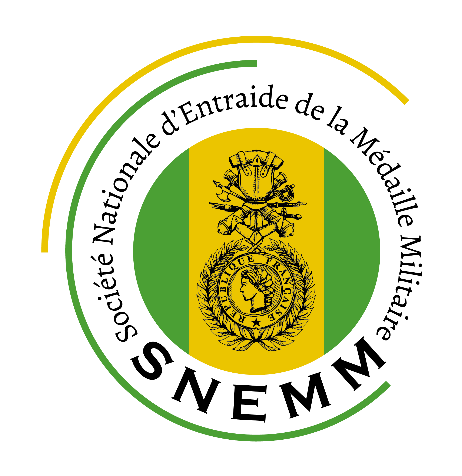 SECTION LOCALE DE LA MÉDAILLE MILITAIREN°  …….……   de   ……………………………………..……  Département :  ……………………………........……………  Siège local : …………………………………………………..……………………..………….. Adresse internet : …………………………………………………..…………………………..PROCÉS VERBAL SUCCINCTASSEMBLÉE GÉNÉRALE ORDINAIREEXERCICE DE L’ANNÉE :  ............................  Date	de l’assemblée générale :  ..........................................................  